					Al Dirigente Scolastico I.C. Barbarano MossanoOggetto: Richiesta restituzione sommaCognome e nome alunno		___________________________________________Si richiede la restituzione della somma di € _________ per la seguente motivazione:Intestatario Conto Corrente  (indicare solo un nominativo)	_______________________________________Codice fiscale		___________________________________________Data di nascita 	___________________________________________Luogo di nascita	___________________________________________Residenza 		Comune di ________________________ Prov.___ cap. ______			Via ______________________________ n. ______IBAN  		___________________________________________ (scrivere in maniera chiara)FIRMA______________________________………………………………………………………………………………………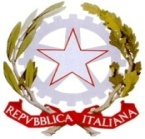 MINISTERO DELL’ISTRUZIONE E DEL MERITOISTITUTO COMPRENSIVO STATALE “R.Fabiani”- BARBARANO MOSSANOVia 4 Novembre, 82/84  -  Tel. 0444/886073  Cod. Fisc. 80023430244 - Cod. Mecc. VIIC87300R36048 BARBARANO MOSSANO (VI)http://www.icsbarbarano.edu.it e-mail: viic87300r@istruzione.it  segreteria@icsbarbarano.it  PEC viic87300r@pec.istruzione.itVisto il pagamento effettuato e ultimati i controlli contabili interni, si dispone l’emissione del mandato di pagamento per l’importo di euro ____________ quale restituzione dovuta per la motivazione esposta.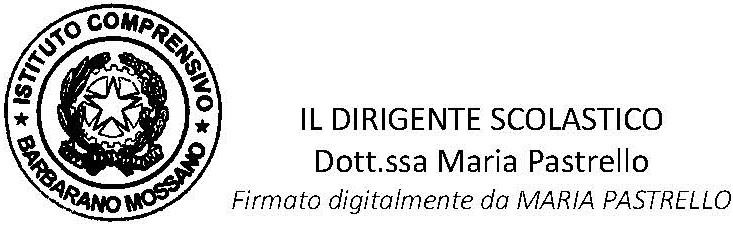 IL DIRIGENTE SCOLASTICO     Dott.ssa Annunziata Cimeierrore dell’importo di versamento dovuto per _____________________________errore dell’intero versamento (altro beneficiario)mancata partecipazione all’uscita didattica a ______________________________ (quota entrate)